УТВЕРЖДАЮ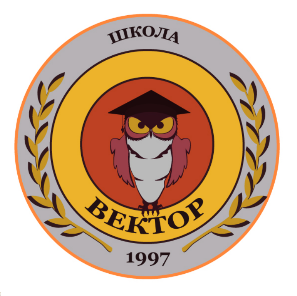 Директор АНОО ШКОЛА ВЕКТОР ___________________ Е.Б. БрыксинаПриказ № ____ от «___»________2021Расписаниеорганизованной образовательной деятельности разновозрастной группы № 2  (3-5 лет)холодный период 2021-2022 учебный год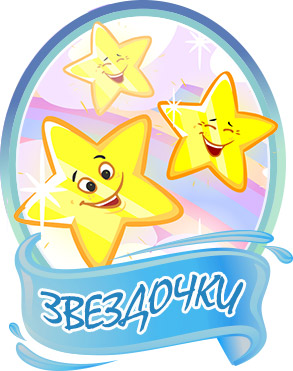 День неделиВид деятельностиВремя проведенияПонедельникМузыкальная деятельность             Лепка/аппликация 09:00- 09:15I подгр. 09:25-09:40(15 мин)II подгр.09:50-10:10(20мин)Вторник Ознакомление с природой /с предметным и социальным окружением (через неделю) Физическая культура 09:00-09:1509:25-09:40СредаМузыкальная деятельностьФормирование элементарных математических представлений09:00- 09:15I подгр. 09:25-09:40(15 мин)II подгр.09:50-10:10(20мин)ЧетвергРазвитие речи. Основы грамотности.Физическая культура (развитие движений, подвижные игры)09:00-09:1509:25-09:40ПятницаРисованиеФизическая культура I подгр. 09:00-09:15(15 мин)II подгр.09:50-10:10(20 мин)              На прогулке